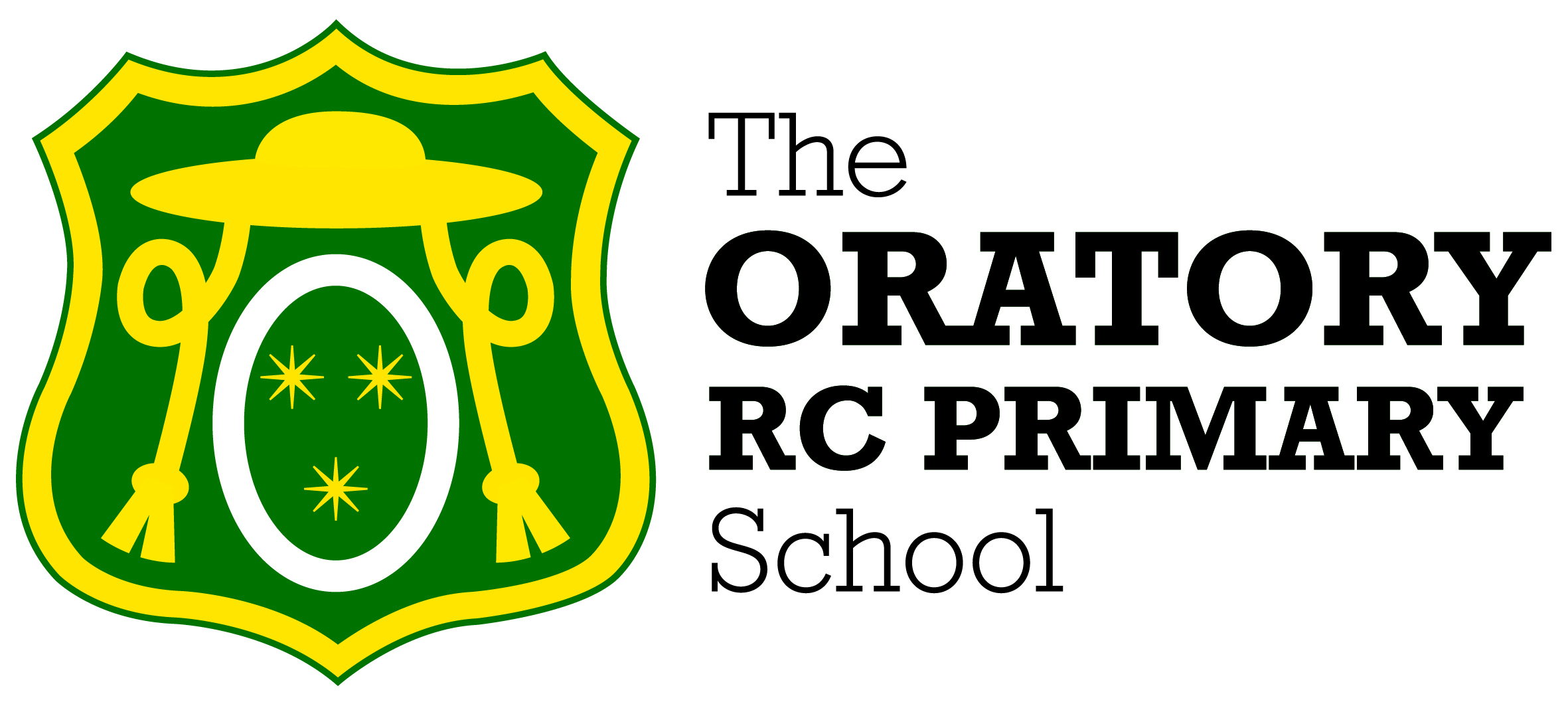 School’s Sport Grant StatementWhat is the PE and Sport Premium?The Government is providing funding of £450 million on improving physical education (PE) and sport in primary schools since 2013. This funding is being jointly provided by the Departments for Education, Health and Culture, Media and Sport, and will see money going directly to primary schools to spend on improving the quality of sport and PE for all their children. The sport funding can only be spent on sport and PE provision in schools. All schools with 17 or more primary-aged pupils will receive a lump sum of £16000 plus a premium of £10 per pupil. Possible uses for the funding include:hiring specialist PE teachers or qualified sports coaches to work alongside primary teachers when teaching PE new or additional Change4Life sport clubs paying for professional development opportunities in PE/sportproviding cover to release primary teachers for professional development in PE/sport running sport competitions, or increasing participation in the school games buying quality assured professional development modules or materials for PE/sport providing places for pupils on after school sport clubs and holiday clubs.Oratory Primary School’s key objectives include: To continue to improve the quality of PE teaching skills of staff To increase the involvement and participation in the local competitive opportunities e.g. RBKC’s School Games programme (inter-school festivals and leagues) Continue to improve the quality of the space provided for sports activities. To encourage young people to participate in and lead physical activity amongst peersOratory Primary School Evaluation of Sport Premium Spending 2018-19Total grant £17,800Oratory Primary School Evaluation of Sport Premium Spending 2018-19Total grant £17,800Oratory Primary School Evaluation of Sport Premium Spending 2018-19Total grant £17,800Oratory Primary School Evaluation of Sport Premium Spending 2018-19Total grant £17,800ObjectiveInitiativeImpact CostTo continue to improve the quality of PE teaching skills of staff Mentoring and support staff to improve their delivery of PE through EPIC CiC. Weekly support in the delivery of high quality sessions:Model lessonsTeam teachingIdentifying development needs for each teacherAccess to schemes of work and curriculum mapsIncreased engagement of both staff and pupils in PE and SportTeachers are gaining experience and confidence teaching PE and therefore have a sustainable and long term impactTeaching staff are being up-skilled by enabling them to work alongside specialist practitioners.£3960To increase the involvement and participation in the local competitive opportunities e.g. RBKC’s School Games programme (inter-school festivals and leagues) RBKC’s All inclusive Competition package. The service includes inter-school competition against other local schools in a wide range of School Games Local swimming gala entryStaff after school coaching for teamsUse of Battersea sports stadiumPupils continue to participate in  inter-schools sport competitionsPupils have an increased understanding of teamwork, fair play and sportsmanshipstrengthened our partnerships with the local community and increased pupils’ opportunities to take part in a wide range of local competitions£3265Continue to improve the quality of the space provided for sports activities. Towards hiring of sports pitch for PE lessons in KS2, allowing pupils greater access to space and facilitiesPE team teaching allows for better cross year group supportCorrect markings for games allows for accuracy in teachingGreater space allows for increased physical activity£3059To continue to improve the swimming skills of pupilstwice as much swimming time as necessary to meet KS2 expectations so that all children at KS2 receive 6 months of swimming per yearlearners develop as confident and competitive swimmers- the school won the local swimming gala this year£5778To encourage young people to participate in and lead physical activity amongst peersstructured lunch time activities, young leader programme and structured lunch time lead provided by SLT which includes:SLT led weekly ‘young leader’ sports mentoring sessionslearners develop leadership skills such as organisation, communication and teamworkconfidence and self-esteem developed among more reserved pupils£1738